В соответствии с Федеральными законами от 06.10.2003г. № 131-ФЗ "Об общих принципах организации местного самоуправления в Российской Федерации", от 25.12.2008 г. № 273-ФЗ "О противодействии коррупции"администрация муниципального района «Койгородский» ПОСТАНОВЛЯЕТ:1. Утвердить перечень коррупционно-опасных функций в сфере деятельности администрации муниципального района «Койгородский» согласно приложению к настоящему постановлению.2. Настоящее постановление вступает в силу со дня его официального опубликования.Исполняющий обязанности главы МР «Койгородский» - руководителя администрации района «Койгородский»                                          Н.В. КостинаУтвержден постановлением администрации МР «Койгородский» от 27.05.2015г. № 56/05(приложение)Переченькоррупционно-опасных функций, реализуемых в администрации муниципального района «Койгородский»1. Осуществление организационно-распорядительных и административно-хозяйственных функций.2. Формирование, утверждение, исполнение бюджета муниципального района «Койгородский», контроль за его исполнением.3. Владение, пользование и распоряжение имуществом, находящимся в муниципальной собственности.4. Учет и обеспечение жилыми помещениями граждан, нуждающихся в улучшении жилищных условий.5. Дорожная деятельность в отношении дорог местного значения.6. Создание условий для предоставления транспортных услуг населению и организация транспортного обслуживания населения.7. Осуществление муниципального земельного контроля.8. Размещение заказов на поставки товаров, выполнение работ, оказание услуг для муниципальных нужд.9. Организация предоставления общедоступного и бесплатного дошкольного, начального общего, основного общего, среднего общего образования по основным общеобразовательным программам в муниципальных образовательных организациях.10. Проведение правовой экспертизы муниципальных нормативных правовых актов.11. Представление в судах общей юрисдикции, арбитражных судах интересов администрации муниципального района «Койгородский».12. Прием граждан на муниципальную службу, формирование кадрового резерва на замещение вакантных должностей муниципальной службы.13. Предоставление муниципальных услуг гражданам и юридическим лицам.Администрациямуниципального района“Койгородский ”Администрациямуниципального района“Койгородский ”Администрациямуниципального района“Койгородский ”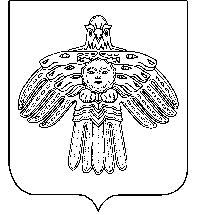 “Койгорт”муниципальнй районсаадминистрация“Койгорт”муниципальнй районсаадминистрация“Койгорт”муниципальнй районсаадминистрацияПОСТАНОВЛЕНИЕШУÖМот27 мая2015г.№№56/05	с. Койгородок	с. Койгородок	с. КойгородокОб утверждении коррупционно-опасных функций, реализуемых в администрации муниципального района «Койгородский»